Neuer Freiraum am Neuen Palais!?!Liebe Alle, seit mehreren Jahren haben wir am neuen Palais ja leider schon das Problem, keine eigenen studentischen Räumlichkeiten am Campus zu besitzen. Es gibt zwar einige Fachschaftsräume über den Campus verstreut, aber außer der Mensa keine schöne Erhol- und Lernzone. Wir wollen einen Freiraum nach Vorbild des Lesecafés in Golm aufbauen!                                                        Hast Du Lust, Dich mit dem Thema auseinanderzusetzen und nach möglichen Orten zu suchen? Mittwoch, 15.02 um 16:15 H2.015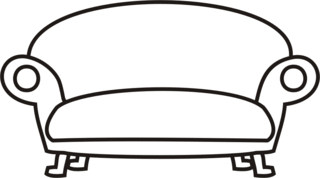 